OSNOVNA ŠKOLA MILANA LANGA             BREGANA, Langova 2OIB: 43773677601KLASA: 007-04/23-01/15URBROJ: 238-27-15-23-1Bregana, 5. prosinca 2023.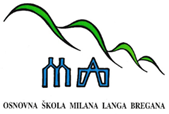 		    			P  O  Z  I  V  	Pozivate se na 39. sjednicu Školskog odbora koja će se održati u četvrtak, 7. prosinca 2023. godine u 17.30 sati u zbornici Osnovne škole Milana Langa, Langova 2, Bregana.PRIJEDLOG DNEVNOG REDA:Verifikacija Zapisnika s 37. i 38. sjednice Školskog odbora.Financijski plan za 2024. godinu i projekcije za 2025. i 2026. s pripadajućim obrazloženjem općeg i posebnog dijela plana.Prijedlog II. Izmjena i dopuna financijskog plana za 2023. godinu.Izmjene Odluke o raspodjeli rezultata poslovanja za 2022. godinu.Razno.	S poštovanjem,  Predsjednica Školskog odbora:              v.r. Sanja Rapljenović, prof.